Чтение, 4 класс, 13 маяТема урока: «Ливень» С. КозловНачинаем урок чтения.С каким произведением познакомились на прошлом уроке?  Какой раздел в учебнике закончили?Работа с иллюстрацией.  Рассмотрите иллюстрацию на с.92.Какое время года изображено на картинке?Назови растения. Почему они радуются дождю?Жара для растений – это хорошо или плохо?Предположите, о чем сегодня пойдет речь? Как называется новый раздел в учебнике? («Лето пришло»)Мы  прочитаем с вами произведение Сергея Козлова сегодня на уроке и обсудим его. 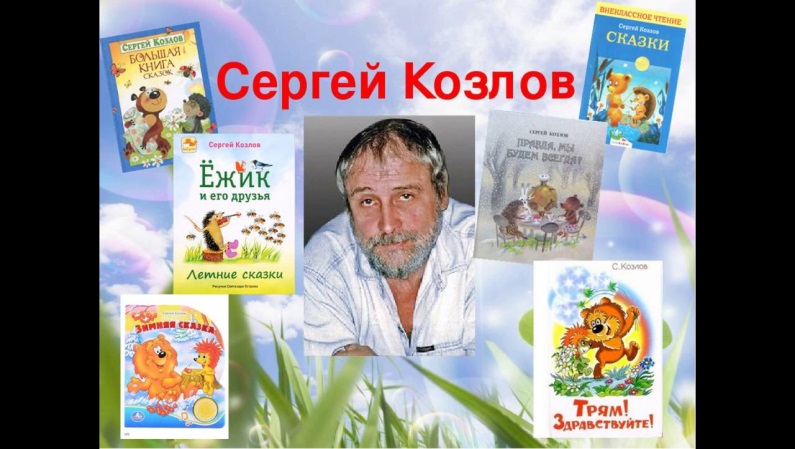 К какому жанру относится это произведение: повесть, сказка или рассказ?Почему похоже на сказку?Читаем по цепочке, по 1 предложению. Следим внимательно.Перечитываем произведение ещё раз самостоятельно про себя.Отвечаем устно на вопросы. Как выглядела природа в жаркую погоду? Объясни, что такое ливень.Работа с иллюстрацией.  Рассмотри картинки и назови растения, которые обрадовались ливню. Почему? А кто был не рад ливню? Почему?Найдите  в  тексте  слова,  которыми  можно озвучить данную иллюстрацию.А какую иллюстрацию ты хотел бы нарисовать к этому произведению? Оформи её в тетради.  Не забудь написать число, классная работа, фамилию автора и название произведения.С какой интонацией мы должны читать слова цыпленка? Выразительно. Постарайся передать голосом страх цыпленка перед ливнем.Прочтите эти слова молча, готовясь к выразительному чтению. Давайте прочитаем это произведение выразительно по ролям, передав эмоции. Подведем итоги. С каким произведением мы сегодня познакомились? Произведения каких жанров писал Сергей Козлов?Можно ли сказать, что произведение сказочное? Почему? Домашнее задание: подготовьтесь к выразительному чтению с.92-94.Урок окончен. Молодец!